С 1 сентября 2023 г. вводится профессиональный стандарт "Работник по комплексному обслуживанию трамвайных путей" Целью профессиональной деятельности данных специалистов является техническое обслуживание и текущий ремонт трамвайных путей. Приводится описание трудовых функций, устанавливаются требования к образованию и обучению, к опыту практической работы, особые условия допуска к работе, другие характеристики. Настоящий приказ действует до 1 сентября 2029 г. 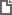 Приказ Минтруда России от 01.03.2023 N 120н
"Об утверждении профессионального стандарта "Работник по комплексному обслуживанию трамвайных путей"
Зарегистрировано в Минюсте России 06.04.2023 N 72911. 